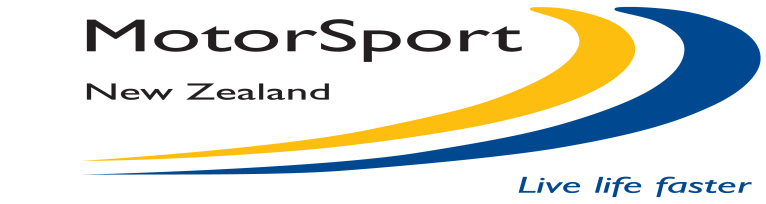 This form is to be completed by the investigators of the accident such as the organisers/ Clerk of the Course, as soon as an accident has occurred.  Attached to this form should also be a copy of the Steward’s report and any relevant photos or documentation if available.  If there were any injuries sustained and/or the competitor stood down from competition, a copy of the on site medical assessment form and clearance to compete form (if applicable) must also be attached and forwarded immediately to MotorSport NZ in Wellington.MotorSport New  Accident Report1.	Event Details2.	Accident DetailsDate:  …………………………………………………………………………………Permit Number:  ……………………………………….........................Organising Club:  ……………………………………….........................Event Location:  ………………………………………...........................Please circle:Race   /   Rally  /    ClubSport   /   Historic/ClassicStewards:   	Event Director/Clerk of Course:  	Accident Investigator:  	Involving:            Competitor  /  Event Official  /  PublicConsequence:      Non-injury  /  Injury  /  FatalAccident:	Date ....... / ....... / .......   Time ________ am / pm	Accident Locality:  	.e.g. Hairpin / Higgins  /  Castrol Corner  /  Pits / Midway between points 6 and 7 / etcSession:      Testing  /  Practice  /  RacingWeather:	    Fine  /  Light Rain  /  Heavy Rain  /  Strong WindTrack:       Dry  /  Wet  /  SlipperyNotes:  	………………………………………......................................	3.	Driver Details4.	Details of Co-Driver/ Other Persons InvolvedName:  	Address:  	Phone No’s:  	Date of Birth:	....... / ....... / .......Competition Licence Number:  	Competition Licence Grade:  	Competition Licence Expiry Date: 	Injuries (brief):	Nil  /  Minor  /  Serious  /  FatalTreated at:	Venue  /  OtherTreated by:    ………………………………...................................                               Ambulance / On site medic etcOther:  	Stood Down from Competition:             Yes  /  NoName:  	Address:  	Phone No’s:  	Date of Birth:	....... / ....... / .......Competition Licence Number:  	Competition Licence Grade:  	Competition Licence Expiry Date: 	Injuries (brief):	Nil  /  Minor  /  Serious  /  FatalTreated at:	Venue  /  OtherTreated by:    ………………………………...................................                               Ambulance / On site medic etcOther:  	Stood Down from Competition:            Yes  /  No5.	Vehicle DetailsMake  /  Model:  		Class:  		Tranzam  /  Formula Ford etcCompetition Number:  ...................................                     	         Damage Severity:  Nil / Minor / Moderate / Extensive / FireDAMAGE LOCATIONRemoved to:	Pits  /  Impounded  /  Other	Other:  		Where impounded  /  Authority etc	6.	Accident DiagramSketch a diagram of the accident scene, and try to include arrows indicating which way the car/s were travelling, and obstacles and other relevant information that contributed to the accident7.	Reasons for AccidentDriver Factors:  	Venue Factors:  	Vehicle Factors:  	Other Factors:  	Was there any substantive contact with circuit safety infrastructure (barriers, catch fencing; deceleration beds, run-off areas, tyre walls etc)?                 YES/ NO              If YES describe what happened below:8. 	Driver Interview Notes9.	Safety Features of the Vehicle/Driver Was Helmet worn:                                             Y  /  NWere Head/Neck Restraints worn:                     Y  /  NWas the vehicle fitted with a Roll Cage:            Y  /  N Seats Type (Circle One)                                    Production Seat            Competition SeatIf Competition Seats   Type: 	Safety Belts                  Type: 		Expiry: 	Comments:  	10. 	Scrutineer/Technical NotesName: 		Licence Number:  	Event Official Title:  	Comments: 	11.	Independent Witness Statements or Other NotesName:  		       Forenames	SurnameResidential Address:  			Phone: 	Business Address:  			Phone:  	Notes: 	Name:  		       Forenames	SurnameResidential Address:  			Phone: 	Business Address:  			Phone:  	Notes:  	12.       Declaration*I declare that the information contained in this report is true and correct*Signed:  ………………………………………………………………..Title:  ……………………………………………………………………                                                         Report compiled by:  ……………………………………………………………….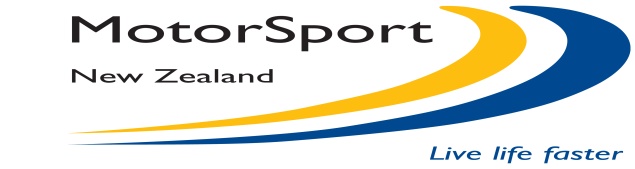 Date:   ......... / ......... / ..........